BON DE COMMANDE « LA FETE DU SOURIRE 2011 »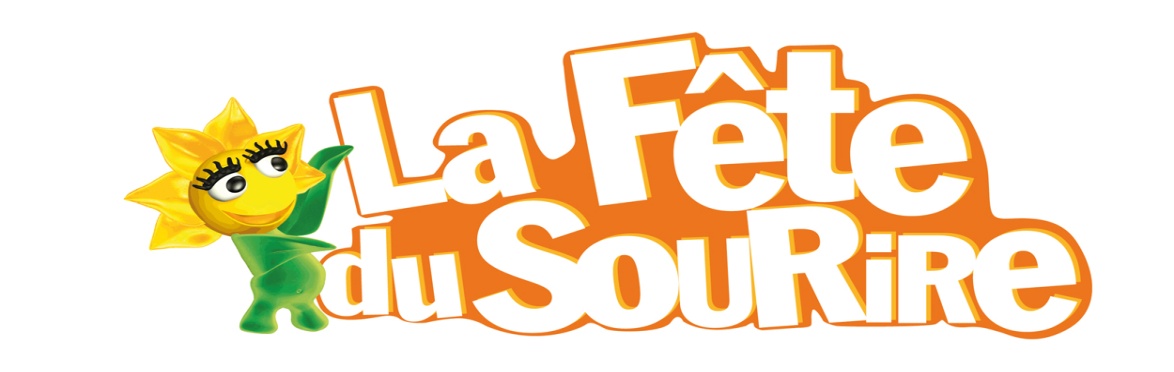 A RENVOYER AL’ASSOCIATION DES PARALYSES DE FRANCEDélégation du Pas-de-Calais-183 Rue de l’Abregain-62800 LIEVIN03.21.57.19.68     03.21.65.99.84    E.Mail : dd.62@apf.asso.frMr, Mme, Melle : …………………………………………………………………………………………………………………………………Adresse : ………………………………………………………………………………………………………………………………………………CP : …………………………………………………..		VILLE : ……………………………………………………………………E.Mail : …………………………………………………………………FRAIS DE POSTE GRATUIT A PARTIR DE 25 € DE COMMANDEDESIGNATION DES PRODUITSDESIGNATION DES PRODUITSTARIFSQUANTITE SOUHAITEEPRIX TOTALJEU DE 7 FAMILLESJEU DE 7 FAMILLES4 €PELUCHE « JARDIN’OURS »PELUCHE « JARDIN’OURS »5 €BIJOU DE TELEPHONE PORTABLEBIJOU DE TELEPHONE PORTABLE1.50€BRIOCHE TRESSEE PURE BEURRE (600g) date limite de consommation 2à3 semainesBRIOCHE TRESSEE PURE BEURRE (600g) date limite de consommation 2à3 semaines4 €TOTAL de la COMMANDE (+ 2.50 € de frais de poste)